Инструкция  по  работе  с  электронно-библиотечной  системой(ЭБС) «Университетская библиотека online»V. Работа с сервисом «Мастер рефератов».Данный сервис дает возможность сохранить в рамках единого документа совокупность цитат  из  одного  или нескольких источников, имеющихся в ЭБС. В дальнейшем этот документ можно будет сохранить в виде html- документа, скопировать его содержимое в любой текстовый редактор через буфер обмена или распечатать. Сервис доступен только для зарегистрированных пользователей после авторизации.1.  Открыть книгу, цитаты из которой войдут в «реферат».2.  Нажать на ссылку «Рефераты», расположенную в правом верхнем углу окна описания раздела.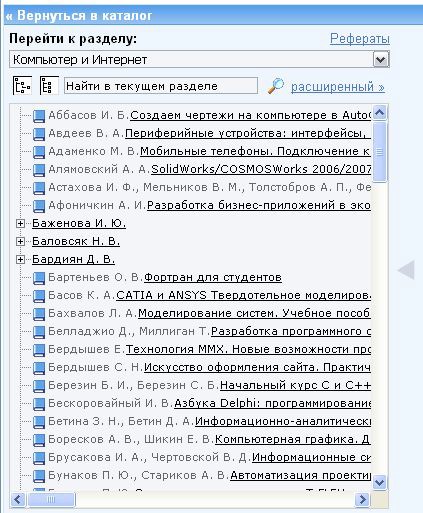 3. Создать новый реферат (его название будет соответствовать названию открытого источника) или выбрать ранее созданный реферат.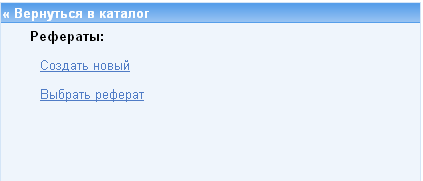 4. В окне добавления цитаты ввести текст цитаты (сделать это можно либос клавиатуры, либо с помощью функции «Показать текст» в нижней части страницы, перетащив его мышкой после выделения) и комментарии. В качестве комментариев, в частности, удобно указывать страницу источника, с которой взята цитата. Это пригодится потом для корректного оформления ссылки на этот источник. Не забудьте сохранить цитату, после чего можноприступать к поиску следующей.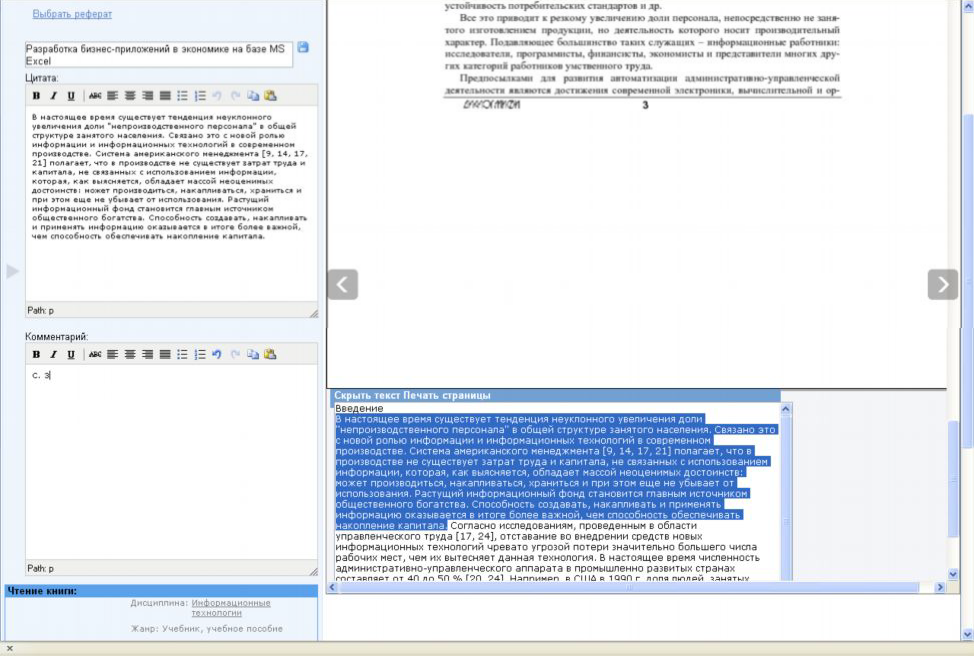 Кнопка сохранения цитаты5. После того, как все цитаты добавлены в реферат - перейти в Личный кабинет  в  раздел  «Мастер  рефератов».  На  этой  странице  Вы  можетеувидеть все рефераты, созданные в Вашем профиле и открыть тот реферат,с которым желаете продолжить работу.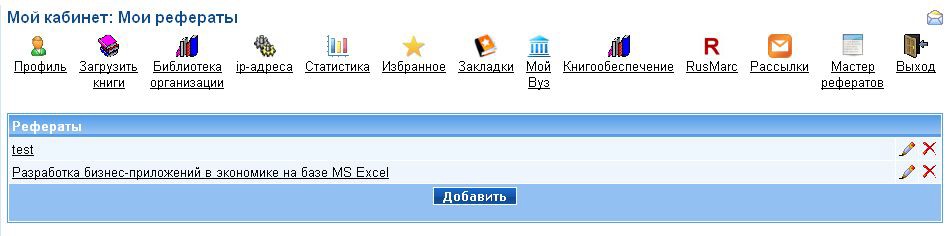 6. Нажать на ссылку «Версия для печати и копирования». Воткрывшемся окне текст «реферата» можно:§	Копировать;§	Сохранить в виде веб-страницы (Файл -> Сохранить как…)§	Распечатать (Файл -> Печать).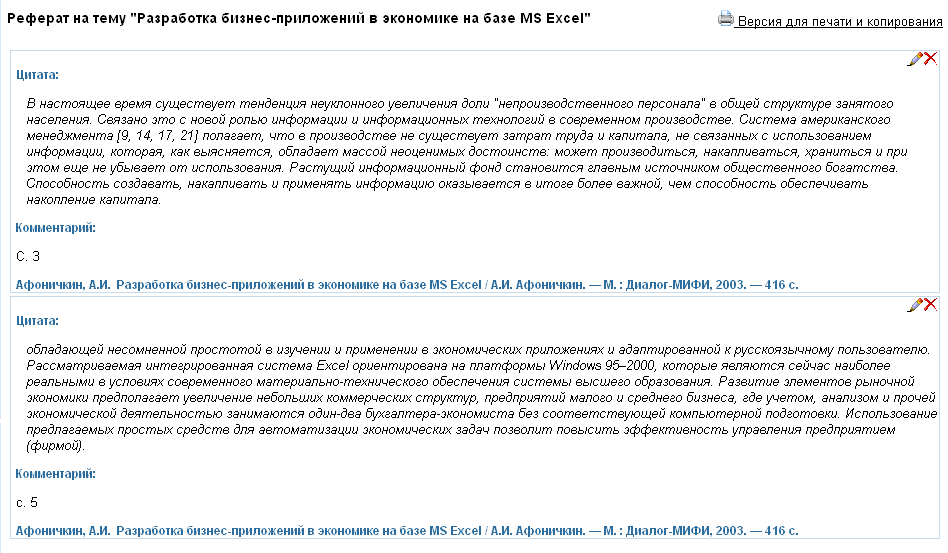 